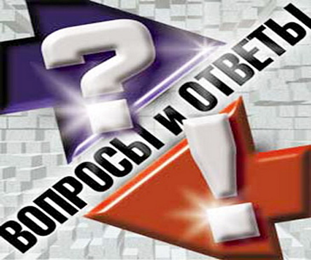 Вопрос: Кто из членов семей погибших (умерших) военнослужащих имеет право на получение компенсационных выплат в связи с расходами по оплате жилых помещений, коммунальных и других видов услуг?Ответ: В соответствии с Правилами предоставления членам семей погибших (умерших) военнослужащих и сотрудников некоторых федеральных органов исполнительной власти компенсационных выплат в связи с расходами по оплате жилых помещений, коммунальных и других видов услуг, утвержденных постановлением Правительства Российской Федерации от 02.08.2005 № 475, право на получение компенсационных выплат имеют следующие категории граждан:а) члены семей военнослужащих, погибших (умерших) в период прохождения военной службы, в том числе при прохождении военной службы по призыву (действительной срочной военной службы);б) члены семей граждан, проходивших военную службу по контракту и погибших (умерших) после увольнения с военной службы по достижении ими предельного возраста пребывания на военной службе, состоянию здоровья или в связи с организационно-штатными мероприятиями, общая продолжительность службы которых составляет 20 лет и более;в) члены семей сотрудников федеральных органов налоговой полиции, погибших (умерших) вследствие ранения, контузии, увечья или заболевания, связанных с исполнением служебных обязанностей;г) члены семей сотрудников органов внутренних дел Российской Федерации, погибших (умерших) вследствие увечья или иного повреждения здоровья, полученных в связи с выполнением служебных обязанностей, либо вследствие заболевания, полученного в период прохождения службы в органах внутренних дел;д) члены семей сотрудников учреждений и органов уголовно-исполнительной системы, федеральной противопожарной службы Государственной противопожарной службы, органов по контролю за оборотом наркотических средств и психотропных веществ, таможенных органов Российской Федерации, погибших (умерших) вследствие увечья или иного повреждения здоровья, полученных в связи с выполнением служебных обязанностей, либо вследствие заболевания, полученного в период прохождения службы в учреждениях и органах.К членам семей погибших (умерших) военнослужащих относятся:а) вдовы (вдовцы), за исключением вступивших в новый брак;б) несовершеннолетние дети;в) дети старше 18 лет, ставшие инвалидами до достижения ими возраста 18 лет;г) дети в возрасте до 23 лет, обучающиеся в организациях, осуществляющих образовательную деятельность, по очной форме;д) граждане, находившиеся на иждивении погибшего (умершего) военнослужащего.Право члена семьи погибшего (умершего) военнослужащего на получение компенсационных выплат подтверждается справкой по форме на основании данных личного дела погибшего (умершего) военнослужащего или иных документов, определяющих состав его семьи. Справки оформляет и выдает уполномоченный орган федерального органа исполнительной власти (федерального государственного органа), в котором погибший (умерший) военнослужащий проходил службу по последнему месту службы либо состоял на пенсионном обеспечении.  Для получения подробной информации по вопросу оформления компенсационных выплат членам семей погибших (умерших) военнослужащих можно обращаться в УСЗН Белокалитвинского района (ул. Энгельса, 25, кабинет 11). 